Рейтинг результатів змагань 06 червня 2017 рокуРейтинг результатів змагань 06 червня 2017 рокуРейтинг результатів змагань 06 червня 2017 рокуРейтинг результатів змагань 06 червня 2017 рокуРейтинг результатів змагань 06 червня 2017 року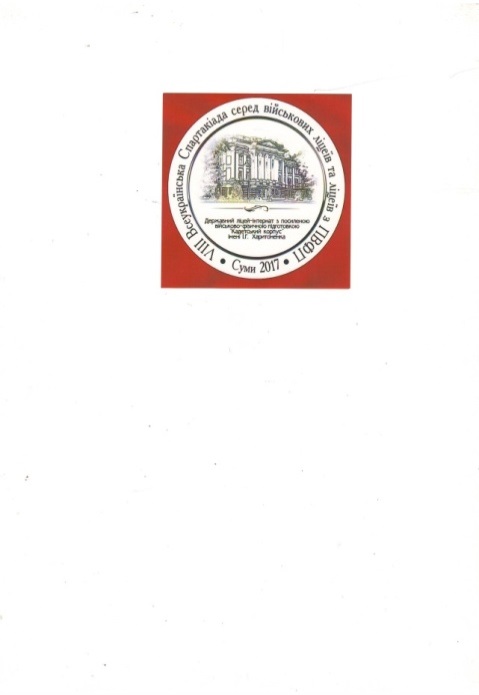 з бігу на 100 метрів та метання гранати з бігу на 100 метрів та метання гранати з бігу на 100 метрів та метання гранати з бігу на 100 метрів та метання гранати з бігу на 100 метрів та метання гранати Прізвище, ім’я, по батьковіКоманда100мОч.Метання гранатиОч.Всього очок1Касьянов Кирило СергійовичКадетський корпус м.Суми57,2088811,43111920072Власюк Назар СтепановичВолинський обл.ліцей з ПВФП46,8247211,46109815703Федоровський Іван АндрійовичКадетський корпус м.Суми54,7078812,1874615344Голота РоманПрикарпатський військово-спортивний Л-І 51,1264411,8289015345Оноприйча Олексій ОлександровичКадетський корпус м.Суми55,6082412,6062014446Кречик Антон ВасильовичТульчинська спец.ЗОШ-інтернат51,2064812,0478814367Філь Олександр ОлександровичКадетський корпус м.Харків49,9059611,9383514318Баля Андрій СергійовичКадетський корпус м.Харків53,3273212,3768914219Кабалюк Олег ОлександровичКадетський корпус м.Суми48,6554411,94830137410Заїка Сергій ОлександровичКриворізький ліцей з ПВФП45,8243211,75925135711Безуглий Михайло ОлександровичКадетський корпус м.Харків43,3533211,70950128212Святець Назар ОлександровичКадетський корпус м.Суми44,9939611,84880127613Латишев Дмитро РомановичКЗ ліцей з ПВФП "Патріот"51,7666812,75575124314Колос Леонід ЛеонідовичВолинський обл.ліцей з ПВФП45,7742811,98810123815Столярчук Захар ОлександровичКриворізький ліцей з ПВФП51,8567212,79563123516Штефан Назар АртуровичОстрозький ліцей з ПВФП46,1044412,07779122317Левчук Дмитро ОлександровичКадетський корпус м.Суми44,9039611,97815121118Юрченко Андрій ПавловичВолинський обл.ліцей з ПВФП45,7342812,07779120719Красовський Роман ВолодимировичВійськово-морський ліцей м.Одеса53,4073613,22456119220Смітюх Роман ВалентиновичКЗ ліцей з ПВФП "Патріот"48,1052412,46662118621Шелевер Владислав ВіталійовичКриворізький ліцей з ПВФП48,1052412,47659118322Гурин Давид МиколайовичВолинський обл.ліцей з ПВФП47,2048812,39683117123Рясний Іван СергійовичКиївський військ.ліцей ім.І.Богуна44,4337612,05785116124Мінчук Денис ОлексійовичЛуганський ліцей з ПВФП 53,4773613,38424116025Дмітренко Олег РомановичОдеський ліцей з ВПФП43,5034011,97815115526Заболотний Олександр МихайловичКриворізький ліцей з ПВФП44,8039212,14758115027Мещук Дмитро АндрійовичКам’янець-Подільський ліцей з ПВФП45,0040012,22734113428Костенко Артем РомановичКадетський корпус м.Суми43,8035212,09773112529Гарбуз В’ячеслав ВіталійовичКЗ ліцей з ПВФП "Патріот"43,7034812,09773112130Резанов Євген КостянтиновичКиївський проф.коледж з ПВФП48,0452012,69593111331Радченко Дмитро СергійовичЧернігівський ліцей з ПВФП48,9055612,98506106232Воронін Геннадій ЮрійовичКадетський корпус м.Суми39,9819611,87865106133Лозниця Ярослав СергійовичКиївський проф.коледж з ПВФП44,3637212,40680105234Чередниченко Димитрій ІгоровичКиївський проф.коледж з ПВФП41,7726812,07779104735Коломоєць Максим СергійовичЗапорізький обл. Л-І з ПВФП "Захисник"46,8347212,78566103836Колун Дмитро ВікторовичОдеський ліцей з ВПФП46,9747612,80560103637Портянкін Євген РостиславовичВійськово-морський ліцей м.Одеса46,4845612,78566102238Сьомик Сергій ВікторовичКам’янець-Подільський ліцей з ПВФП38,9715611,89855101139Шевченко Станіслав ЮрійовичКЗ ліцей з ПВФП "Патріот"43,0532012,38686100640Василинюк Іван АндрійовичКоропецький ліцей-інтернат з ПВФП49,2556813,34432100041Поповський Ілья ІгоровичТульчинська спец.ЗОШ-інтернат49,5258013,4341499442Алієв Артем АйдиновичКриворізький ліцей з ПВФП43,1632412,4466899243Мойсієнко Олексій МиколайовичЧернігівський ліцей з ПВФП48,4053613,2545098644Леоненко Владислав АнатолійовичЗапорізький обл. Л-І з ПВФП "Захисник"43,9035612,5762998545Германюк Владислав МихайловичБуковинський ліцей-інтернат з ПВФП48,8855213,4241696846Богданець Максим ОлеговичОстрозький ліцей з ПВФП44,4137612,7258496047Настасієнко Максим ВолодимировичКриворізький ліцей з ПВФП40,0020012,1675295248Порвин Семен В’ячеславовичКиївський проф.коледж з ПВФП46,9047613,1846494049Мажула Назарій ОлеговичВолинський обл.ліцей з ПВФП40,2020812,2472893650Щокін Данило АртемовичКЗ ліцей з ПВФП "Патріот"44,3037212,7956393551Коваль Віталій БорисовичКременчуцький ліцей з ПВФП45,0040012,9152792752Минайлюк Василь ОлександровичКиївський військ.ліцей ім.І.Богуна42,8031212,6261492653Митчик Сергій МиколайовичВолинський обл.ліцей з ПВФП40,8823212,3868691854Філенко Денис БогдановичКадетський корпус м.Харків43,8035212,7956391555Апанасько Дмитро ПавловичЧернігівський ліцей з ПВФП45,5242013,0349491456Нейвір Денис ВікторовичКоропецький ліцей-інтернат з ПВФП44,6038412,9352190557Дудкін Олександр ОлексійовичКЗ ліцей з ПВФП "Патріот"42,7530812,6859690458Петрюк МиколаПрикарпатський військово-спортивний Л-І 45,2040813,0349490259Дубенчук Олександр ВолодимировичОстрозький ліцей з ПВФП44,4037612,9750988560Маммедалієв Артур СераджовичКриворізький ліцей з ПВФП39,7818812,3669288061Воцко Денис МиколайовичКЗ ліцей з ПВФП "Патріот"42,4529612,7557587162Яцкевич Андрій СергійовичКадетський корпус м.Харків40,0020012,4466886863Біляк Олександр СергійовичБуковинський ліцей-інтернат з ПВФП43,3033212,9152785964Мельник Роман ВіталійовичОстрозький ліцей з ПВФП37,449612,1376185765Яхненко Данііл ВолодимировичКадетський корпус м.Харків44,0236013,0249685666Пересунько Ігор ОлександровичЗапорізький обл. Л-І з ПВФП "Захисник"39,4017612,4167785367Пивовар Артур ОлеговичКам’янець-Подільський ліцей з ПВФП36,957612,0977384968Аровін Артем СергійовичКадетський корпус м.Харків44,1136413,1147884269Реблян Олексій ІвановичБуковинський ліцей-інтернат з ПВФП46,7646813,7637484270Любавін Сергій ОлеговичБуковинський ліцей-інтернат з ПВФП43,2032812,9651284071Талда Дмитро АнатолійовичЧернігівський ліцей з ПВФП45,6942413,4640883272Мелешко Владислав АндрійовичКиївський військ.ліцей ім.І.Богуна44,9039613,4042081673Асауляк Антон АндрійовичОдеський ліцей з ВПФП42,5630012,9651281274Чучко Павло ПавловичБуковинський ліцей-інтернат з ПВФП44,3537213,3044081275Стерник Олег МихайловичЗакарпатський обл. Л-І з ПВФП38,6714412,5164779176Загородній Дмитро СергійовичКиївський військ.ліцей ім.І.Богуна44,7638813,4940279077Підкамінний Валерій ВікторовичОдеський ліцей з ВПФП43,4933613,2345479078Заїка Роман РуслановичЛуганський ліцей з ПВФП 43,3633213,2145879079Дячук Владислав ВолодимировичКиївський військ.ліцей ім.І.Богуна38,8015212,5663278480Воєвода ТарасПрикарпатський військово-спортивний Л-І 37,379212,3868677881Степанов Андрій ЄвгеновичКЗ ліцей з ПВФП "Патріот"35,552012,1575577582Павлов Тимофій ОлеговичКадетський корпус м.Харків39,8419212,7457877083Карацун Олексій ІгоровичОдеський ліцей з ВПФП36,807212,3669276484Кулак Владислав СергійовичКиївський військ.ліцей ім.І.Богуна42,9731613,3642874485Пархомчук Адам ПавловичЗакарпатський обл. Л-І з ПВФП27,11012,1974374386Арматраут Андрій ВіталійовичКиївський військ.ліцей ім.І.Богуна42,3729213,2944273487Стреминський Артур ОлексійовичКам’янець-Подільський ліцей з ПВФП31,90012,2572572588Холохолов Геннадій МиколайовичКоропецький ліцей-інтернат з ПВФП37,8611212,6759971189Гега Артем ОлександровичОстрозький ліцей з ПВФП36,947612,5663270890Мартинюк Олександр ПетровичВолинський обл.ліцей з ПВФП34,70012,3370170191Чубай Ілля МиколайовичОстрозький ліцей з ПВФП36,104412,4865670092Співак Орест ОлександровичКам’янець-Подільський ліцей з ПВФП40,6122413,1247670093Сліпчук Ігор БорисовичКоропецький ліцей-інтернат з ПВФП43,4033613,9036069694Тарабанов Вадим ОлександровичТульчинська спец.ЗОШ-інтернат39,7118812,9850669495Пасік Едуард ІгоровичВолинський обл.ліцей з ПВФП36,626412,6062068496Мельник Роман АндрійовичЧернігівський ліцей з ПВФП35,722812,4865668497Лапатей Андрій ІгоровичОдеський ліцей з ВПФП12,4068068098Савицький Микита ІгоровичЧернігівський ліцей з ПВФП31,06012,4367167199Галкін Владислав СергійовичЗапорізький обл. Л-І з ПВФП "Захисник"40,0720013,19462662100Фрунза Вадим СергійовичКЗ "Ізмаїльська СШІ-ВМЛ з ПВФП42,8031214,03347659101Мартиненко Андрій ВладиславовичКиївський військ.ліцей ім.І.Богуна41,8827213,66384656102Грицун Олег ВікторовичЗапорізький обл. Л-І з ПВФП "Захисник"24,50012,49653653103Ригайло Олександр АндрійовичКоропецький ліцей-інтернат з ПВФП34,10012,50650650104Лисак Олексій ГеннадійовичЛуганський ліцей з ПВФП 34,80012,51647647105Рашковський Максим ВікторовичКам’янець-Подільський ліцей з ПВФП37,088012,78566646106Смоліч Даніїл АртуровичКоропецький ліцей-інтернат з ПВФП12,55635635107Жалівців Юрій МиколайовичЗакарпатський обл. Л-І з ПВФП35,00012,55635635108Романенко Петро ІвановичЛуганський ліцей з ПВФП 31,70012,55635635109Ящук Олександр ВалерійовичОдеський ліцей з ВПФП36,104412,73581625110Вовк Артур ЮрійовичЗапорізький обл. Л-І з ПВФП "Захисник"35,803212,70590622111Коваль АндрійПрикарпатський військово-спортивний Л-І 32,50012,61617617112Лісовий Давид АндрійовичЛуганський ліцей з ПВФП 34,65012,61617617113Ясинський Ярослав ІгоровичКриворізький ліцей з ПВФП38,1912413,07486610114Лозинський ЮрійПрикарпатський військово-спортивний Л-І 37,208812,94518606115Люшин Юрій ВолодимировичКам’янець-Подільський ліцей з ПВФП39,5218013,37426606116Калашников Михайло СергійовичКиївський проф.коледж з ПВФП40,1220413,51399603117Зущенко Максим ОлександровичОстрозький ліцей з ПВФП33,50012,66602602118Дикусар Іван СергійовичЛуганський ліцей з ПВФП 36,194412,82554598119Полигач Владислав ЯрославовичКиївський проф.коледж з ПВФП29,10012,74578578120Михайловський Дмитро ІвановичКам’янець-Подільський ліцей з ПВФП37,6710413,14472576121Дудко Дмитро ВікторовичБуковинський ліцей-інтернат з ПВФП39,8019213,68382574122Сайник Олександр ОлександровичЗакарпатський обл. Л-І з ПВФП35,512012,82554574123Гульчак Михайло ВолодимировичТульчинська спец.ЗОШ-інтернат34,68012,79563563124Йохтур ПавлоПрикарпатський військово-спортивний Л-І 35,20812,83551559125Петренко Роман ОлександровичЧернігівський ліцей з ПВФП31,02012,82554554126Томілов Дмитро В’ячеславовичКЗ "Ізмаїльська СШІ-ВМЛ з ПВФП25,40012,84548548127Пуга Євген АнатолійовичЗакарпатський обл. Л-І з ПВФП12,84548548128Грімов Денис ГенадійовичЗапорізький обл. Л-І з ПВФП "Захисник"34,95012,84548548129Мусат Віталій МихайловичБуковинський ліцей-інтернат з ПВФП37,8711213,38424536130Лисенко Олексій ВолодимировичЛуганський ліцей з ПВФП 24,95012,90530530131Балай Ярослав ІгоровичОстрозький ліцей з ПВФП36,606413,18464528132Попик Олег ОлександровичТульчинська спец.ЗОШ-інтернат36,987613,25450526133Аль Мармурі Халід Абдель РахманКременчуцький ліцей з ПВФП37,138413,29442526134Жих Дмитро СергійовичКременчуцький ліцей з ПВФП35,592012,98506526135Кузик СтаніславПрикарпатський військово-спортивний Л-І 34,10012,92524524136Кравчинюк Олександр АндрійовичКоропецький ліцей-інтернат з ПВФП40,1020414,31319523137Федорченко Владислав ВладленовичКременчуцький ліцей з ПВФП36,325213,19462514138Росоха Руслан ІгоровичЗакарпатський обл. Л-І з ПВФП33,04012,98506506139Гарванко Ігор РомановичКоропецький ліцей-інтернат з ПВФП33,70012,99503503140Рафалський Дмитрій ВолодимировичКиївський проф.коледж з ПВФП38,1012413,86364488141Гаврилюк Юрій ПетровичВійськово-морський ліцей м.Одеса39,4417614,38312488142Ледней Даніель МихайловичЗакарпатський обл. Л-І з ПВФП34,14013,22456456143Гладченко Владислав ІгоровичВійськово-морський ліцей м.Одеса28,20013,23454454144Дергачов Костянтин ВолодимировичЛуганський ліцей з ПВФП 34,50013,25450450145Кавун Віталій ВіталійовичЗапорізький обл. Л-І з ПВФП "Захисник"28,40013,26448448146Качан В’ячеслав ІгоровичКременчуцький ліцей з ПВФП34,52013,28444444147Кісс Олександр СергійовичКременчуцький ліцей з ПВФП36,967613,93357433148Пастеляк Влад-Володимир ІвановичЗакарпатський обл. Л-І з ПВФП35,05013,34432432149Гладченко Іван ВасильовичЧернігівський ліцей з ПВФП36,445613,82368424150Юлдашев Олег ОлеговичКЗ "Ізмаїльська СШІ-ВМЛ з ПВФП37,7010814,41309417151Марков Олександр ДмитровичКЗ "Ізмаїльська СШІ-ВМЛ з ПВФП30,20013,42416416152Козлов Валентин ПетровичОдеський ліцей з ВПФП30,09013,47406406153Даценко Денис МиколайовичКременчуцький ліцей з ПВФП34,00013,47406406154Козак Владислав СергійовичБуковинський ліцей-інтернат з ПВФП33,50013,49402402155Романовський Максим ВікторовичВійськово-морський ліцей м.Одеса25,15013,50400400156Максимишин Олександр ВолодимировичТульчинська спец.ЗОШ-інтернат33,92013,52398398157Гром Нікіта ІгоровичТульчинська спец.ЗОШ-інтернат29,42013,53397397158Ліподат Вадим СергійовичВійськово-морський ліцей м.Одеса32,50013,55395395159Андрейчук РостиславПрикарпатський військово-спортивний Л-І 36,405614,12338394160Денисенко Владислав РомановичКременчуцький ліцей з ПВФП32,01013,64386386161Балкан Анатолій АнатолійовичКЗ "Ізмаїльська СШІ-ВМЛ з ПВФП38,0012014,93257377162Ковтанюк Артур СергійовичВійськово-морський ліцей м.Одеса28,50013,82368368163Стойка Микола ВолодимировичКЗ "Ізмаїльська СШІ-ВМЛ з ПВФП34,95013,90360360164Вітковський Вадим ВіталійовичТульчинська спец.ЗОШ-інтернат35,612414,16334358165Макогончук В’ячеслав СергійовичКиївський проф.коледж з ПВФП35,05014,00350350166Крючков Олег ОлеговичВійськово-морський ліцей м.Одеса14,11339339167Корнєєв В’ячеслав ОлеговичКЗ "Ізмаїльська СШІ-ВМЛ з ПВФП32,02014,50300300168Бондаренко Богдан ОлеговичКЗ "Ізмаїльська СШІ-ВМЛ з ПВФП33,00015,22228228Головний секретар змаганьГоловний секретар змаганьпідполковник                                                            О.І.ЛИТВИНпідполковник                                                            О.І.ЛИТВИНпідполковник                                                            О.І.ЛИТВИН06.06.201706.06.2017Рейтинг результатів змаганьРейтинг результатів змаганьРейтинг результатів змаганьРейтинг результатів змаганьРейтинг результатів змаганьз смуги перешкодз смуги перешкодз смуги перешкодз смуги перешкодз смуги перешкодмісцеПрізвище, ім’я, по батьковіКомандаРезу-льтатОч.1Левчук Дмитро ОлександровичКадетський корпус м.Суми01:37,410812Безуглий Михайло ОлександровичКадетський корпус м.Харків01:39,710123Костенко Артем РомановичКадетський корпус м.Суми01:40,010004Заїка Сергій ОлександровичКриворізький ліцей з ПВФП01:42,79485Столярчук Захар ОлександровичКриворізький ліцей з ПВФП01:42,69486Баля Андрій СергійовичКадетський корпус м.Харків01:42,99447Власюк Назар СтепановичВолинський обл.ліцей з ПВФП01:43,49348Пасік Едуард ІгоровичВолинський обл.ліцей з ПВФП01:43,99249Оноприйча Олексій ОлександровичКадетський корпус м.Суми01:44,291810Мартинюк Олександр ПетровичВолинський обл.ліцей з ПВФП01:44,790611Щокін Данило АртемовичКЗ ліцей з ПВФП "Патріот"01:45,090212Святець Назар ОлександровичКадетський корпус м.Суми01:45,189813Заболотний Олександр МихайловичКриворізький ліцей з ПВФП01:45,389414Дмітренко Олег РомановичОдеський ліцей з ВПФП01:45,689015Арматраут Андрій ВіталійовичКиївський військ.ліцей ім.І.Богуна01:46,387416Касьянов Кирило СергійовичКадетський корпус м.Суми01:46,886417Колун Дмитро ВікторовичОдеський ліцей з ВПФП01:46,886418Шелевер Владислав ВіталійовичКриворізький ліцей з ПВФП01:46,986419Колос Леонід ЛеонідовичВолинський обл.ліцей з ПВФП01:47,285620Алієв Артем АйдиновичКриворізький ліцей з ПВФП01:47,385421Юрченко Андрій ПавловичВолинський обл.ліцей з ПВФП01:47,684822Мажула Назарій ОлеговичВолинський обл.ліцей з ПВФП01:47,884423Кабалюк Олег ОлександровичКадетський корпус м.Суми01:48,084024Голота РоманПрикарпатський військово-спортивний Л-І 01:48,283825Загородній Дмитро СергійовичКиївський військ.ліцей ім.І.Богуна01:48,483426Мельник Роман АндрійовичЧернігівський ліцей з ПВФП01:48,583227Ясинський Ярослав ІгоровичКриворізький ліцей з ПВФП01:48,882628Митчик Сергій МиколайовичВолинський обл.ліцей з ПВФП01:48,882429Яхненко Данііл ВолодимировичКадетський корпус м.Харків01:49,082030Федоровський Іван АндрійовичКадетський корпус м.Суми01:49,181831Павлов Тимофій ОлеговичКадетський корпус м.Харків01:49,880632Мельник Роман ВіталійовичОстрозький ліцей з ПВФП01:50,080233Філь Олександр ОлександровичКадетський корпус м.Харків01:50,179834Гурин Давид МиколайовичВолинський обл.ліцей з ПВФП01:50,878435Воронін Геннадій ЮрійовичКадетський корпус м.Суми01:51,078036Мойсієнко Олексій МиколайовичЧернігівський ліцей з ПВФП01:51,177837Пивовар Артур ОлеговичКам’янець-Подільський ліцей з ПВФП01:51,177838Портянкін Євген РостиславовичВійськово-морський ліцей м.Одеса01:51,477439Аль Мармурі Халід Абдель РахманКременчуцький ліцей з ПВФП01:51,677040Дубенчук Олександр ВолодимировичОстрозький ліцей з ПВФП01:51,776641Кречик Антон ВасильовичТульчинська спец.ЗОШ-інтернат01:51,876442Лозинський ЮрійПрикарпатський військово-спортивний Л-І 01:52,176043Шевченко Станіслав ЮрійовичКЗ ліцей з ПВФП "Патріот"01:52,475444Настасієнко Максим ВолодимировичКриворізький ліцей з ПВФП01:52,675045Смітюх Роман ВалентиновичКЗ ліцей з ПВФП "Патріот"01:52,874646Мелешко Владислав АндрійовичКиївський військ.ліцей ім.І.Богуна01:52,974447Дудкін Олександр ОлексійовичКЗ ліцей з ПВФП "Патріот"01:53,074248Яцкевич Андрій СергійовичКадетський корпус м.Харків01:53,173849Ящук Олександр ВалерійовичОдеський ліцей з ВПФП01:53,673050Михайловський Дмитро ІвановичКам’янець-Подільський ліцей з ПВФП01:53,972451Мартиненко Андрій ВладиславовичКиївський військ.ліцей ім.І.Богуна01:54,072252Стреминський Артур ОлексійовичКам’янець-Подільський ліцей з ПВФП01:54,271853Грімов Денис ГенадійовичЗапорізький обл. Л-І з ПВФП "Захисник"01:54,671054Філенко Денис БогдановичКадетський корпус м.Харків01:54,670855Минайлюк Василь ОлександровичКиївський військ.ліцей ім.І.Богуна01:54,870456Красовський Роман ВолодимировичВійськово-морський ліцей м.Одеса01:55,070257Балай Ярослав ІгоровичОстрозький ліцей з ПВФП01:55,070258Гладченко Владислав ІгоровичВійськово-морський ліцей м.Одеса01:55,169859Богданець Максим ОлеговичОстрозький ліцей з ПВФП01:55,169860Латишев Дмитро РомановичКЗ ліцей з ПВФП "Патріот"01:55,369661Жалівців Юрій МиколайовичЗакарпатський обл. Л-І з ПВФП01:55,369462Рясний Іван СергійовичКиївський військ.ліцей ім.І.Богуна01:55,768863Лапатей Андрій ІгоровичОдеський ліцей з ВПФП01:55,668864Попик Олег ОлександровичТульчинська спец.ЗОШ-інтернат01:55,768865Смоліч Даніїл АртуровичКоропецький ліцей-інтернат з ПВФП01:55,968466Вітковський Вадим ВіталійовичТульчинська спец.ЗОШ-інтернат01:55,968467Карацун Олексій ІгоровичОдеський ліцей з ВПФП01:55,968268Сьомик Сергій ВікторовичКам’янець-Подільський ліцей з ПВФП01:56,068269Василинюк Іван АндрійовичКоропецький ліцей-інтернат з ПВФП01:56,167870Ледней Даніель МихайловичЗакарпатський обл. Л-І з ПВФП01:56,167871Ліподат Вадим СергійовичВійськово-морський ліцей м.Одеса01:56,467472Гарбуз В’ячеслав ВіталійовичКЗ ліцей з ПВФП "Патріот"01:56,467273Йохтур ПавлоПрикарпатський військово-спортивний Л-І 01:56,766874Козлов Валентин ПетровичОдеський ліцей з ВПФП01:56,766675Лозниця Ярослав СергійовичКиївський проф.коледж з ПВФП01:56,766676Гарванко Ігор РомановичКоропецький ліцей-інтернат з ПВФП01:56,866477Гега Артем ОлександровичОстрозький ліцей з ПВФП01:57,066278Петрюк МиколаПрикарпатський військово-спортивний Л-І 01:57,265879Заїка Роман РуслановичЛуганський ліцей з ПВФП 01:57,365680Рашковський Максим ВікторовичКам’янець-Подільський ліцей з ПВФП01:57,265681Коваль Віталій БорисовичКременчуцький ліцей з ПВФП01:57,465482Штефан Назар АртуровичОстрозький ліцей з ПВФП01:57,565283Аровін Артем СергійовичКадетський корпус м.Харків01:58,064284Кулак Владислав СергійовичКиївський військ.ліцей ім.І.Богуна01:57,964285Люшин Юрій ВолодимировичКам’янець-Подільський ліцей з ПВФП01:57,964286Петренко Роман ОлександровичЧернігівський ліцей з ПВФП01:58,064087Денисенко Владислав РомановичКременчуцький ліцей з ПВФП01:58,164088Зущенко Максим ОлександровичОстрозький ліцей з ПВФП01:58,064089Кузик СтаніславПрикарпатський військово-спортивний Л-І 01:58,263890Максимишин Олександр ВолодимировичТульчинська спец.ЗОШ-інтернат01:58,263691Стерник Олег МихайловичЗакарпатський обл. Л-І з ПВФП01:58,263692Тарабанов Вадим ОлександровичТульчинська спец.ЗОШ-інтернат01:58,463493Романовський Максим ВікторовичВійськово-морський ліцей м.Одеса01:58,463494Дячук Владислав ВолодимировичКиївський військ.ліцей ім.І.Богуна01:58,663095Пуга Євген АнатолійовичЗакарпатський обл. Л-І з ПВФП01:58,663096Гаврилюк Юрій ПетровичВійськово-морський ліцей м.Одеса01:58,762697Чубай Ілля МиколайовичОстрозький ліцей з ПВФП01:58,962498Даценко Денис МиколайовичКременчуцький ліцей з ПВФП01:59,062299Радченко Дмитро СергійовичЧернігівський ліцей з ПВФП01:59,2618100Ковтанюк Артур СергійовичВійськово-морський ліцей м.Одеса01:59,1618101Козак Владислав СергійовичБуковинський ліцей-інтернат з ПВФП01:59,6610102Леоненко Владислав АнатолійовичЗапорізький обл. Л-І з ПВФП "Захисник"01:59,9604103Галкін Владислав СергійовичЗапорізький обл. Л-І з ПВФП "Захисник"02:00,0602104Воцко Денис МиколайовичКЗ ліцей з ПВФП "Патріот"02:00,0602105Чучко Павло ПавловичБуковинський ліцей-інтернат з ПВФП02:00,3596106Маммедалієв Артур СераджовичКриворізький ліцей з ПВФП02:00,2596107Росоха Руслан ІгоровичЗакарпатський обл. Л-І з ПВФП02:00,4594108Дикусар Іван СергійовичЛуганський ліцей з ПВФП 02:00,8586109Біляк Олександр СергійовичБуковинський ліцей-інтернат з ПВФП02:01,0582110Лисак Олексій ГеннадійовичЛуганський ліцей з ПВФП 02:00,9582111Жих Дмитро СергійовичКременчуцький ліцей з ПВФП02:01,4572112Воєвода ТарасПрикарпатський військово-спортивний Л-І 02:01,4572113Гладченко Іван ВасильовичЧернігівський ліцей з ПВФП02:01,6570114Реблян Олексій ІвановичБуковинський ліцей-інтернат з ПВФП02:01,5570115Пересунько Ігор ОлександровичЗапорізький обл. Л-І з ПВФП "Захисник"02:01,5570116Підкамінний Валерій ВікторовичОдеський ліцей з ВПФП02:01,7566117Сайник Олександр ОлександровичЗакарпатський обл. Л-І з ПВФП02:01,8564118Мещук Дмитро АндрійовичКам’янець-Подільський ліцей з ПВФП02:01,8564119Крючков Олег ОлеговичВійськово-морський ліцей м.Одеса02:02,0560120Грицун Олег ВікторовичЗапорізький обл. Л-І з ПВФП "Захисник"02:02,1558121Чередниченко Димитрій ІгоровичКиївський проф.коледж з ПВФП02:02,7548122Лисенко Олексій ВолодимировичЛуганський ліцей з ПВФП 02:02,7548123Холохолов Геннадій МиколайовичКоропецький ліцей-інтернат з ПВФП02:03,0542124Макогончук В’ячеслав СергійовичКиївський проф.коледж з ПВФП02:03,0542125Апанасько Дмитро ПавловичЧернігівський ліцей з ПВФП02:03,1540126Гульчак Михайло ВолодимировичТульчинська спец.ЗОШ-інтернат02:03,3534127Качан В’ячеслав ІгоровичКременчуцький ліцей з ПВФП02:03,3534128Талда Дмитро АнатолійовичЧернігівський ліцей з ПВФП02:03,4532129Пархомчук Адам ПавловичЗакарпатський обл. Л-І з ПВФП02:03,8524130Федорченко Владислав ВладленовичКременчуцький ліцей з ПВФП02:04,0520131Андрейчук РостиславПрикарпатський військово-спортивний Л-І 02:04,1520132Асауляк Антон АндрійовичОдеський ліцей з ВПФП02:04,1518133Нейвір Денис ВікторовичКоропецький ліцей-інтернат з ПВФП02:04,2516134Співак Орест ОлександровичКам’янець-Подільський ліцей з ПВФП02:04,3516135Юлдашев Олег ОлеговичКЗ "Ізмаїльська СШІ-ВМЛ з ПВФП02:04,4512136Лісовий Давид АндрійовичЛуганський ліцей з ПВФП 02:04,5512137Марков Олександр ДмитровичКЗ "Ізмаїльська СШІ-ВМЛ з ПВФП02:04,8506138Мусат Віталій МихайловичБуковинський ліцей-інтернат з ПВФП02:05,1500139Романенко Петро ІвановичЛуганський ліцей з ПВФП 02:05,1500140Полигач Владислав ЯрославовичКиївський проф.коледж з ПВФП02:05,1498141Поповський Ілья ІгоровичТульчинська спец.ЗОШ-інтернат02:05,3496142Порвин Семен В’ячеславовичКиївський проф.коледж з ПВФП02:05,3494143Вовк Артур ЮрійовичЗапорізький обл. Л-І з ПВФП "Захисник"02:05,8484144Мінчук Денис ОлексійовичЛуганський ліцей з ПВФП 02:06,0482145Коваль АндрійПрикарпатський військово-спортивний Л-І 02:06,4472146Дудко Дмитро ВікторовичБуковинський ліцей-інтернат з ПВФП02:06,6470147Стойка Микола ВолодимировичКЗ "Ізмаїльська СШІ-ВМЛ з ПВФП02:07,6450148Сліпчук Ігор БорисовичКоропецький ліцей-інтернат з ПВФП02:07,7448149Ригайло Олександр АндрійовичКоропецький ліцей-інтернат з ПВФП02:07,8446150Коломоєць Максим СергійовичЗапорізький обл. Л-І з ПВФП "Захисник"02:08,0440151Пастеляк Влад-Володимир ІвановичЗакарпатський обл. Л-І з ПВФП02:08,8424152Савицький Микита ІгоровичЧернігівський ліцей з ПВФП02:09,1420153Томілов Дмитро В’ячеславовичКЗ "Ізмаїльська СШІ-ВМЛ з ПВФП02:09,5412154Резанов Євген КостянтиновичКиївський проф.коледж з ПВФП02:09,5412155Кісс Олександр СергійовичКременчуцький ліцей з ПВФП02:10,5395156Любавін Сергій ОлеговичБуковинський ліцей-інтернат з ПВФП02:11,6385157Гром Нікіта ІгоровичТульчинська спец.ЗОШ-інтернат02:12,9371158Фрунза Вадим СергійовичКЗ "Ізмаїльська СШІ-ВМЛ з ПВФП02:13,7364159Кравчинюк Олександр АндрійовичКоропецький ліцей-інтернат з ПВФП02:13,8362160Дергачов Костянтин ВолодимировичЛуганський ліцей з ПВФП 02:13,9361161Корнєєв В’ячеслав ОлеговичКЗ "Ізмаїльська СШІ-ВМЛ з ПВФП02:14,5356162Калашников Михайло СергійовичКиївський проф.коледж з ПВФП02:15,3347163Кавун Віталій ВіталійовичЗапорізький обл. Л-І з ПВФП "Захисник"02:16,0341164Бондаренко Богдан ОлеговичКЗ "Ізмаїльська СШІ-ВМЛ з ПВФП02:17,7324165Германюк Владислав МихайловичБуковинський ліцей-інтернат з ПВФП02:18,2319166Балкан Анатолій АнатолійовичКЗ "Ізмаїльська СШІ-ВМЛ з ПВФП02:23,5266167Рафалський Дмитрій ВолодимировичКиївський проф.коледж з ПВФП02:32,4176168Степанов Андрій ЄвгеновичКЗ ліцей з ПВФП "Патріот"00:00,00